В ответ на запрос № 31243 от 13.01.2023г. на разъяснение положений Извещения о проведении закупки на оказание услуг по метрологической поверке медицинской техники и средств измерений путем запроса котировок в электронной форме № 015-23 (далее – Извещение) сообщаем нижеследующее:Главный врачОГАУЗ «ИГКБ № 8»			                                            _______________/Ж.В. ЕсеваИсп.: Земцов А.В., юрисконсульт, (3952) 50-23-21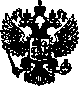 ОБЛАСТНОЕ ГОСУДАРСТВЕННОЕ АВТОНОМНОЕ УЧРЕЖДЕНИЕ ЗДРАВООХРАНЕНИЯ«ИРКУТСКАЯ ГОРОДСКАЯКЛИНИЧЕСКАЯ БОЛЬНИЦА №8»Ярославского ул., д.  300г. Иркутск, 664048,тел./факс (3952) 44-31-30, 44-33-39e-mail: info@gkb38.ru; http://www.gkb8.ruОКПО 05248704; ОГРН 1033801430145ИНН/КПП 3810009342/381001001________________ № __________На № __________ от___________№ п/пСодержание запроса на разъяснение положений ИзвещенияСодержание ответа на запрос:1Уважаемый заказчик! Просим разместить график проведения проверокРассмотрев Ваш запрос, Заказчик разъясняет:Функциональная диагностика – март 2023 года, поэтапно, для бесперебойной работы структурного подразделения Заказчика;Поликлиника ул. Баумана, 214а – февраль, апрель, май, июль 2023 года, поэтапно, для бесперебойной работы структурного подразделения Заказчика;Женская консультация, ул. А.Образцова, 27ш – март, июль 2023,  поэтапно, для бесперебойной работы структурного подразделения Заказчика;Детская поликлиника, ул. Баумана, 206, ул. А. Образцова, 27Ч – март, май, июль, август 2023 года,  поэтапно, для бесперебойной работы структурного подразделения Заказчика;Стационар, ул. Ярославского, 300 –  февраль, март, апрель, май, июль 2023 года, поэтапно, для бесперебойной работы структурного подразделения Заказчика;Пищеблок, ул. Ярославского, 300 – мая 2023 года;Инженерная служба, ул. Ярославского, 300 –  март, апрель, июль 2023 года, поэтапно, для бесперебойной работы структурного подразделения Заказчика;Лаборатория – в период с мая по сентябрь 2023 года,  поэтапно, для бесперебойной работы структурного подразделения Заказчика.